Тематическая беседа ко Дню вывода войск из Афганистана« Афганистан-живая память».Цели: Воспитывать чувство гордости за  героизм нашего народа чувство благодарности к мужеству защитников Родины.Задачи:Образовательные:- познакомить с событиями Афганской войны, ее участниками;- способствовать развитию интереса к истории  своей Родины;Развивающие:продолжать развивать познавательные интересы у воспитанников;Воспитательные: Воспитывать чувство долга, патриотизма, любви к Родине.-Воспитывать уважительного отношения к участникам афганской войны.Ход беседы:Воспитатель:Сегодня мы поговорим о тех людях, которых мы называем настоящими мужчинами, с которых нынешние мальчишки могут брать пример.Наша сегодняшняя беседа, посвящена 34-летию вывода советских войск из Афганистана. Событие, которое ежегодно отмечают все республики на постсоветском пространстве. 15 февраля 1989 г., закончилась война! Война, начавшаяся без объявления и длившаяся 9 лет и в которой погибли советские солдаты и офицеры! Война, в которой мы не выиграли, но и не проиграли и о которой до сих пор неохотно вспоминают власти и спорят политики.15 февраля – особый день. День памяти о россиянах, исполнявших служебный долг за пределами Отечества. Эта памятная дата установлена в честь воинов - интернационалистов, которые выполняли свой боевой долг за пределами границ своей родной страны. Её отмечают тысячи россиян, и не только те, кто прошел трудными дорогами Афганистана. И не только родственники, друзья тех, кто пал на этой войне. Эта дата священна для всех, кто дорожит миром, для кого такие понятия как Долг, Честь, Родина имеют глубочайшее значение. Прошло много лет со дня окончания афганской войны. Тяжёлая была война, которая длилась долгие девять лет. Наши советские воины с честью исполняли свой долг, отстаивая наши рубежи. Есть много погибших, много героев. Сражались в горах, был зной и жара. Часто не было еды и воды. Но выстояли. Многие матери не дождались своих сыновей, жёны своих мужей. Большинство служивших в Афганистане вернулось домой: кто-то целым и невредимым, кто-то больным, раненым, искалеченным. Были и много погибших. Немало воды утекло с того времени. Потихоньку зажили раны, возмужали, стали мудрее, состарились солдаты и офицеры. Но только память о далёкой афганской войне жива и стереть события той войны не смогут ни годы, ни расстояния. Пожалуй, на земле никогда не наступит такое время, когда слово «солдат» станет ненужным и незнакомым. Войны на нашей планете не прекращаются с древних времен. А путь войны всегда страшен. В Афганистане каждый день погибало 4 человека. В боях было сбито 333 вертолета, 118 самолетов, автомобилей и бензовозов – более 11 тысяч единиц! Афганская война, закончившаяся 34 года назад, стала уже достоянием истории. А свидетели и непосредственные участники этого драматического исторического события живут среди нас.  Ребята,  почтим память погибших за мир на земле минутой молчания. (Минута молчания).Пройдут годы. Многое со временем, возможно, забудется. Эти войны останутся в народе ничем неизгладимой трагической меткой. Останутся стихи и песни, рожденные на войне, рассказывающие о силе духа и мужестве солдат.Вот и подходит к концу наша беседа. Мы говорим большое спасибо всем тем, кто не жалея себя, встает на защиту нашей Родины, кто охраняет покой мирных граждан. Святая обязанность всех людей нашей страны - вечно хранить память о павших в Великой Отечественной войне, о земляках - участниках Великой Отечественной войны, участниках военных конфликтов в Афганистане, Чечне- как о верных сыновьях, выполнивших свой долг защитника Родины.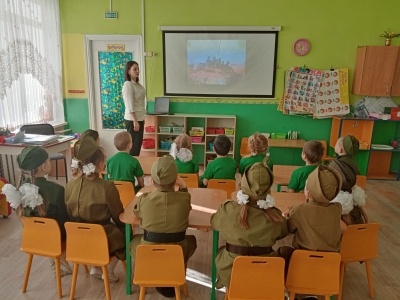 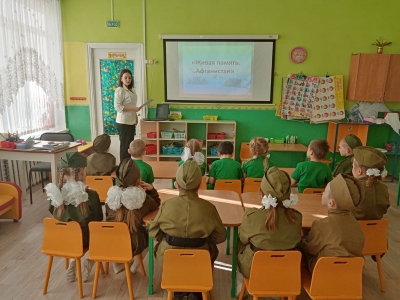 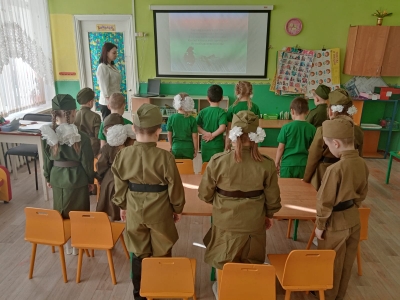 